JUSTIN 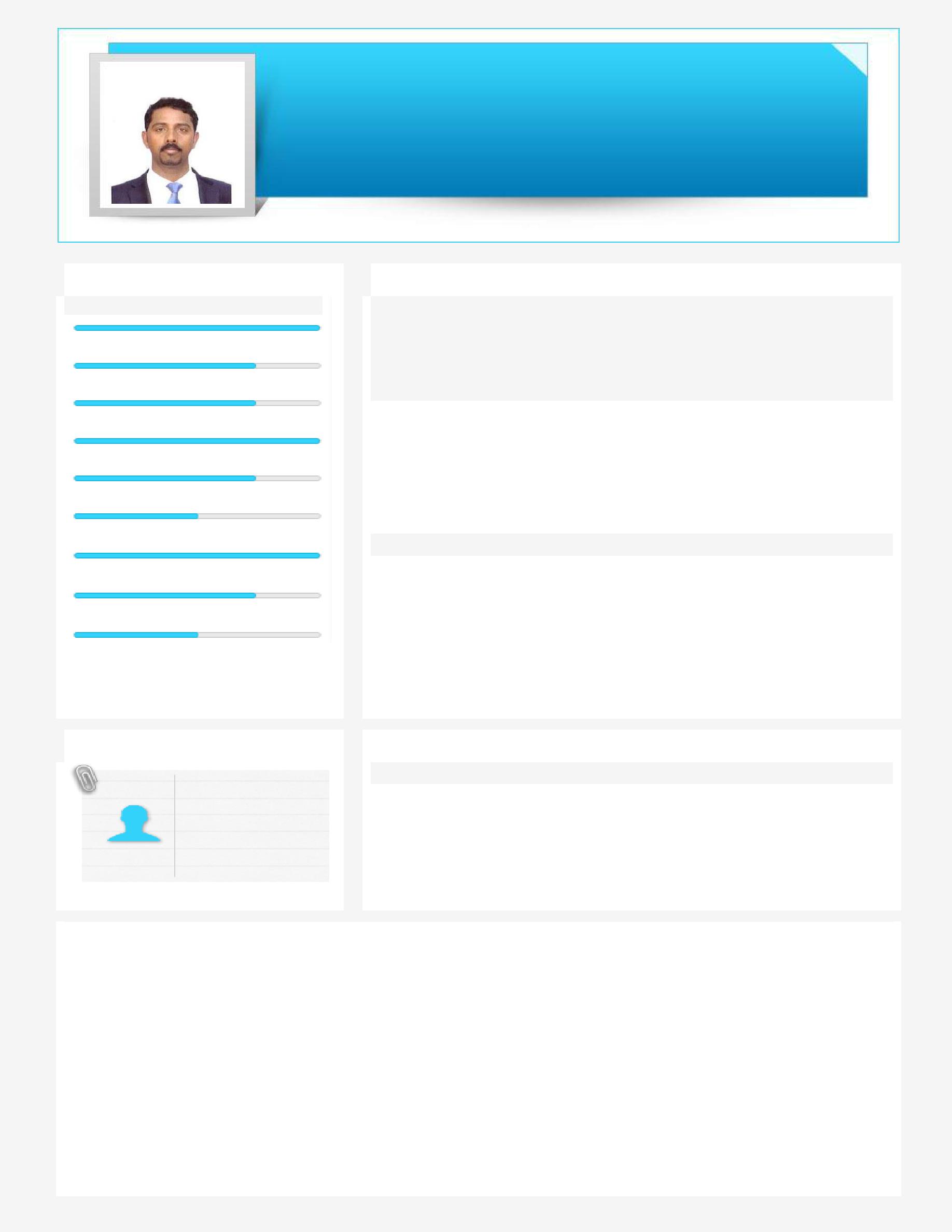 Middle to Senior Level Assignments of Human Resource & Admin ProfessionalIndustry Preference: If anyVisa Status: Visit visa, valid till 05th January 2020Current Location: Sharjah-UAE justin-394887@2freemail.com              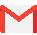 Key Skills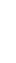 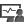 Manpower Forecasting& Budgeting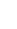 RecruitmentContract Labour ManagementCompensation & BenefitTime Keeping& Payroll Supports General Administration PRO SupportsKPI ManagementTeam Building & LeadershipProfile Summary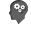 Result-oriented Professional with over 10 years of experience in manpower forecasting & budgeting, recruitment, compensation & benefit, labor management, timekeeping & payroll, general administration, PRO support works, KPI management, team building & leadership with oil and gas/shipbuilding /ship repair sector companies in the United Arab Emirates Certification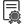 One Year Diploma Oil & Gas course in Structural & Pipe Fabrication, 10thAugust 2004 to 22nd August 2005 @from Balanagar Technical Institute, Kerala, IndiaEducation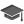 MBA (Human Resource Management)-25thMay 2013 to 01st May 2016 @ from Alagappa University Karaikudi, Tamil Nadu, IndiaBA. English Literature-25th May 2001 to 17thApril 2004@ from St. Jude’s College, Thoothoor, Tamil Nadu, India Technical Skills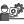 Oracle Jde Edwards Enterprise One, Microsoft Office and OutlookAuto CadSoft Skills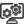 Team PlayerCommunicatorProblem SolvingPlannerCollaborativeDecision Making Work Experience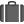 Engineering company in Abu Dhabi (UAE) in Oil & Gas sector, designated as HR & Admin Support Officer from 10th Sept’2016 to 15thNov’2018In Abu Dhabi (UAE) in Ship Building /Ship Repair sector, designated as – HR & Admin Assistant from 08th Sept’2008 to09th Sept’2016CORE COMPETENCIESRecruitment & Selection (Talent Acquisition)Analysed departmental requisition and coordinated with appropriate sources of recruitmentShortlisted and handled preliminary interviewsIssued offer letter, confirmation, fulfilled joining formalities, induction and finally their placement in their respective departmentsTraining & DevelopmentInduction Training for newcomersCarried out pre & post joining formalitiesOrganized site and departmental visits for newcomersIdentifying training needs for management staff & coordinates all training activitiesEvaluates the effectiveness of the training programs conductedPerformance Management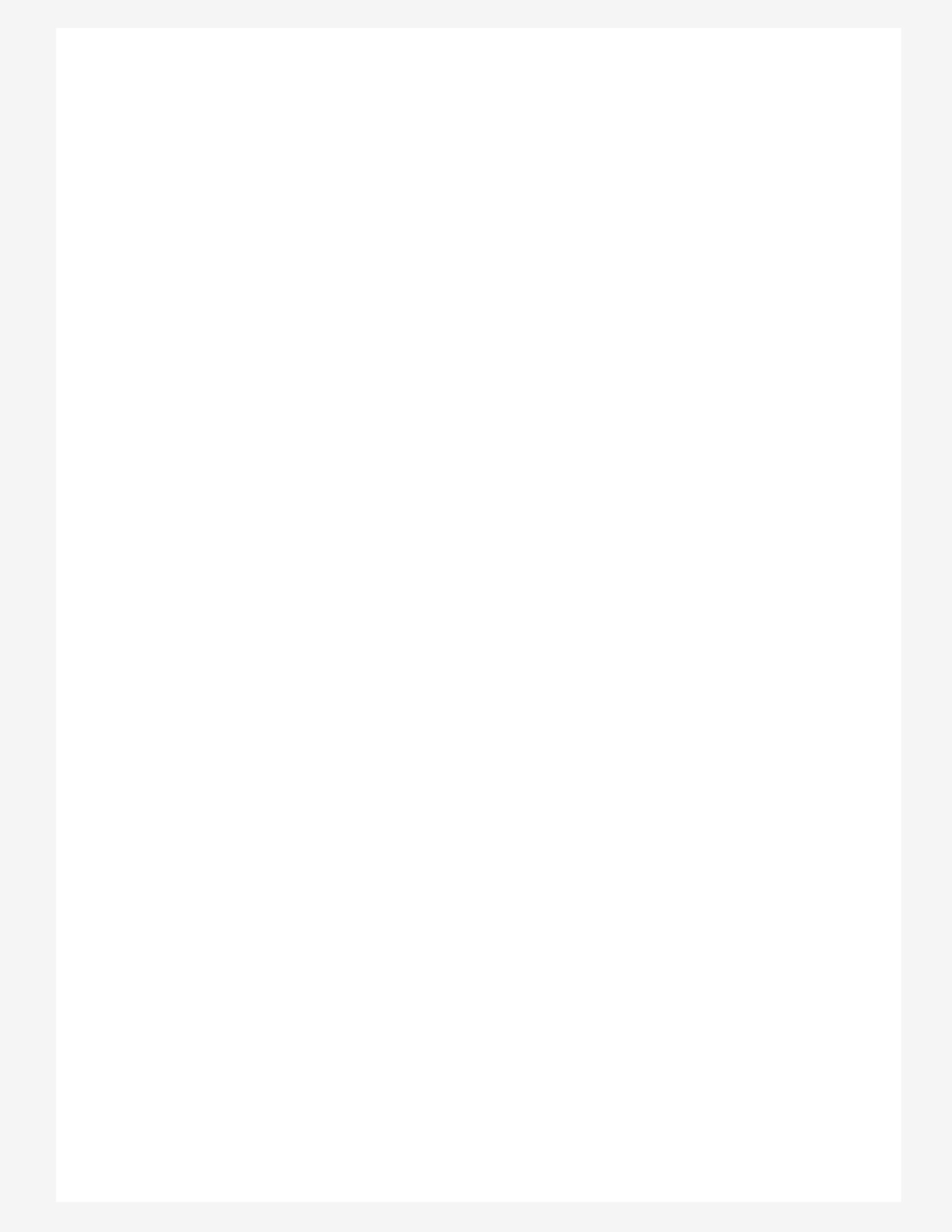 Facilitated KPI based Performance management systemCoordinated with various dept for timely assessment, confirmation & increment of eligible employeesInitiated and coordinated the performance review system, assisted respective dept. heads in conducting the appraisal processEnsured structured feedback, managing the career growth initiatives and programs in various departments ensuring post appraisal follow-ups- Increments/ Promotions/counsellingManpower ForecastingExpertise in directing production & planning team and attend the manpower requirement meeting and arrange the manpower on-time and without exceeding the contractual project costHaving a well-connected professional network with more than 50 LS companies in the UAEManpower supply invoices checking and finalize to account team to release the payment on timeIdentifying right service providers, negotiating the hourly rates, compiling agreement, ensuring discipline, license and reviewing contract labour requirement every weekEmployee RelationAct as the initial point of contact for employees for their issues and queriesMotivate the employees and boost the knowledge of Labour law, company policies, and proceduresAssist the management to settle disputes between the employeesCoordinates all training activities and training records updatedLiasioning and coordinating with banks and employees for the furnishing of relevant information for the opening of bank accounts of the employees for direct crediting of their salaryTimekeeping & Payroll Process SupportsPrepare , maintain and monitor accurate attendance records of staffs and employees with OracleEnter & approve the time sheets through Oracle and run the Cognos report and get the attendance sheet and update the leave entries, finally give the confirmation of payroll processing of monthly basisKeep updated records for all time (OT) and attendance and personnel transactions such as a new hire, termination, leave of absence, benefits & deductions etc.Legal Activities & PRO Support WorksExit and cancellation process of employeesRenewal of company camp facilities & updates the passport records in Excel sheetRequest to make the visas for new employees and renewing visas of existing employees and ensure all visa, medical and labor permits are up to date and arrange timely mannerResponding to staff queries on visa/labor/passport related matters and arrange the visa stamping on the passport, EID & medical arrangements etc…New visa documentation & visa renewal preparationsLeave ManagementSystematic Oracle track record of staff & employees annual leave, sick leave, emergency leave, unpaid leave updatesCheck the leave application form through Oracle and get approval from the management and making necessary arrangements: Ticket reservation, leave settlements, exit permit & conveyanceHotel and ticket reservations for leave and leisure trips & prepare the PO through OracleEmployee master creation through Oracle & run the Cognos report and get the payslipsRun the Cognos report and prepare the EOSB through OracleAdministration ManagementLooked after overall office administration & Management i.e.–  Ensure the safety of the workplace& assign work of office boys, cleaners and securities– Facilitate all the necessary materials for the newcomers ( seating arrangements , computer, Laptop, and other stationeries )–  Purchase office inventories ,arrange conveyance for staffs& reimbursement of bill claims–  Arranging wedding & birthday gifts, organizing pooja celebrations, games and eye tests–  Dealing with Petty Cash more than 15KExit Interview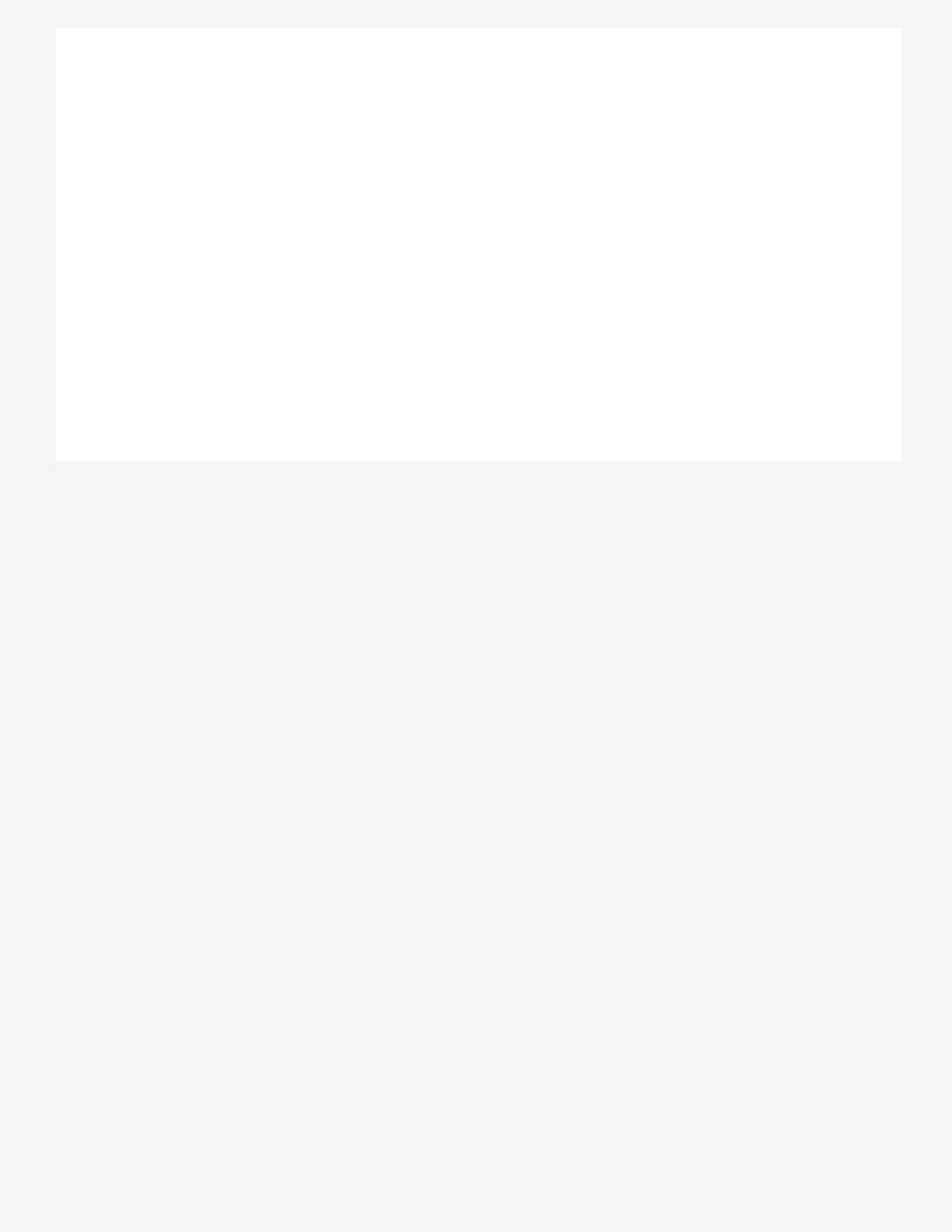 Assisted the head HR in the exit interview processExit formalities - Oversee the exit process for all employees including issuing all staff members with final settlement prepared and arranging for visa cancellation in coordination with the PROAssisted the department head to analyse various retention (on boarding) programsTRAININGS ATTENDEDTool BoxStop Training Observation Programme (STOP)QHSE & HR Policies (IMS Awareness)HR 360 – Visa Process Personal Details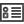 Nationality: India /Marital Status: MarriedPassport valid till 18th  June 2026Visa Details: Visit visa, valid till 05th  January 2020Driving License: Valid India License& UAE License in-progressLanguages Known: Tamil, English, Malayalam & Hindi